Tartalék légszűrők ZF 17Csomagolási egység: 5 darabVálaszték: B
Termékszám: 0093.0644Gyártó: MAICO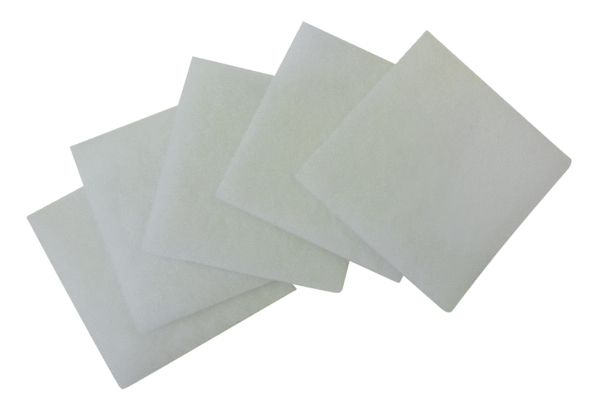 